JUKNIS LOMBA ”LOMBA RANKING 1’’SEMARAK HARI JADI KE-100 TAHUNMI AL MAARIF 02 SINGOSARIJl. Masjid 33 Singosari 65153 Telp. (0341) 451542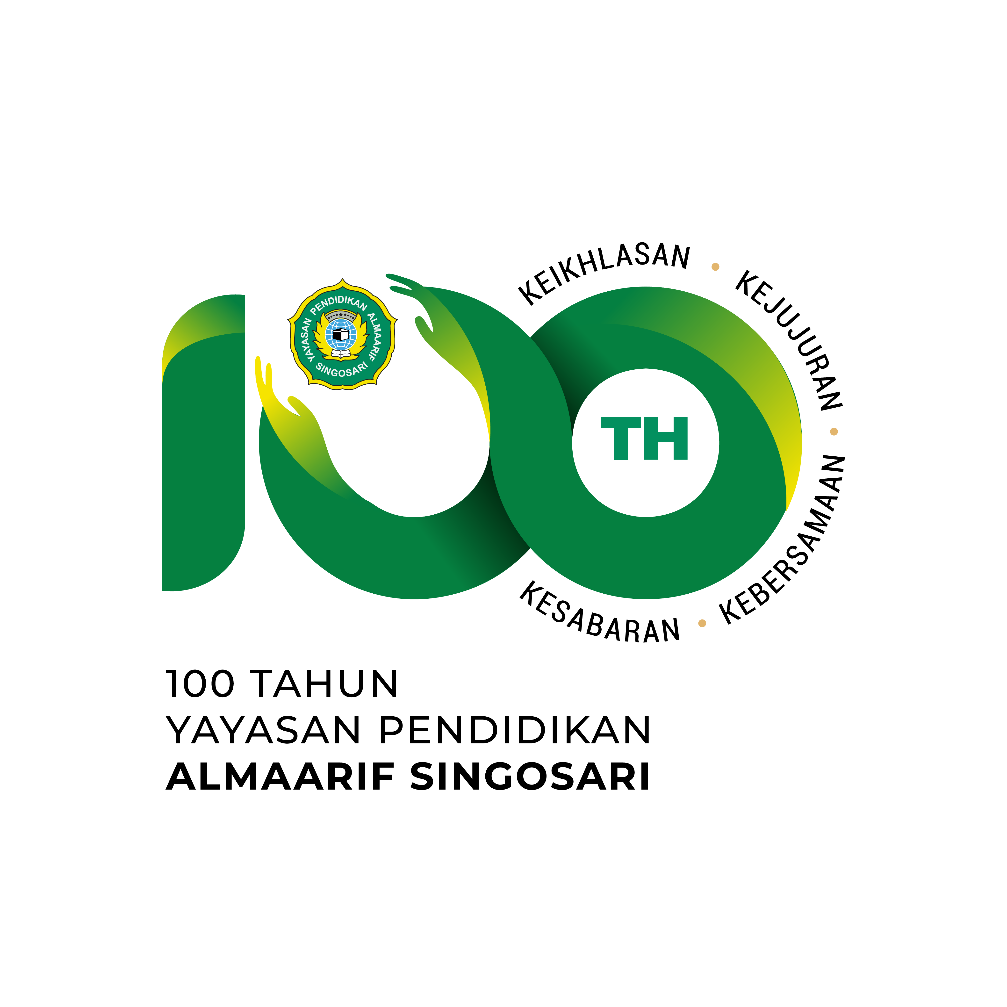 “PENEGUHAN KEMBALI PENDIDIKAN BERKARAKTER KE-ISLAM-AN, KE-INDONESIA-AN DAN KE-CENDEKIA-AN”PETUNJUK PELAKSANAAN DAN TEKNIS LOMBASEMARAK HARI JADI KE- 100 TAHUNMI ALMAARIF 02 SINGOSARIRANGKING 1  Hari / Tanggal		: Sabtu, 21 Januari 2023         Jam				: 08.00 Wib – selesaiTempat	         Tempat			: Aula MI Almaarif 02 Singosari         Peserta             		:  Perorangan         Kategori            		:  Usia 5-6 tahun ( TK A dan TK B )         Biaya pendaftaran		:  Rp. 10.000 / peserta      Materi lomba			:  Berhitung ( angka 1 s.d 20 )Bhs Inggris ( nama hewan, nama alat transportasi, nama buah, warna dan  angka 1 s.d 10 )Huruf hijaiyyah (29 huruf hijaiyah, merangkai huruf hijaiyah 2 – 3 huruf)Alqur ‘an surat pendek ( nama surat, urutan ayat dari surat  Al-fatihah, An-Nas, Al-Falaq, Al-Ikhlas, Al-Lahab, An-Nashr )Ketentuan LombaTiap sekolah  dapat mendaftarkan peserta lebih dari 1 pesertaPeserta wajib mengikuti technical meeting.Peserta wajib melakukan registrasi ulang dan pengambilan nomor urut pada saat technical meeting.Peserta yang tidak hadir pada saat perlombaan akan dinyatakan gugur.Bagi pelajar wajib menggunakan seragam sekolah.Seluruh peserta wajib mengikuti tata tertib yang berlaku.Kontestan harus menjawab dengan benar semua pertanyaan yang diajukan pembawa acara dengan cara mengangkat papan benar/salah pada papan jawaban dan dilarang melakukan kecurangan.Waktu untuk menjawab adalah 30 detik.Ketika pembawa acara berkata ”angkat papannya sekarang”, semua kontestan tidak boleh mengganti jawaban di atas kepala.Kontestan yang jawabannya benar, berhak melanjutkan permainan. Sedangkan yang jawabannya salah harus mengakhiri permainan, lalu meninggalkan area permainan.Kontestan yang melanggar aturan main akan diberi sanksi atau bahkan langsung didiskualifikasi.Jika tidak ada satupun peserta yang mampu menjawab dengan benar, maka pertanyaan yang diajukan dianggap tidak sah dan di ganti pertanyaan lain.Pemenang adalah peserta yang mampu bertahan sampai babak final (3 orang).Juara 3 adalah peserta yang gugur pertama saat final.Juara 2 adalah peserta yang gugur ke dua saat final.Juara 1 adalah peserta yang dapat bertahan saat final.Setiap pelanggaran peraturan dan tata tertib dikenakan sanksi sesuai dengan ketentuan panitia atau bahkan didiskualifikasi.